Информация о Всероссийских проверочных работах (ВПР)Что такое ВПРВПР – это ежегодные контрольные работы по нескольким общеобразовательным предметам, проводимые в российских школах. От обычных проверочных работ они отличаются тем, что их результаты не влияют на итоговые оценки школьников и имеют свою систему оценивания. За каждую работу ученик получает первичные баллы, которые переводятся в привычные оценки с помощью специальной шкалы.
 Главная цель проведения Всероссийских проверочных работ является анализ уровня подготовки в школах разных регионов страны. Утверждается, что результаты ВПР не могут рассматриваться как оценка деятельности отдельных учащихся и педагогов, а должны выявить реальную ситуацию в образовании.Порядок проведения всероссийских проверочных работ в 2024 годуПорядок проведения всероссийских проверочных работ в 2024 году разработан в соответствии с приказом Рособрнадзора от 21.12.2023 № 2160 «О проведении Федеральной службой по надзору в сфере образования и науки мониторинга качества подготовки обучающихся общеобразовательных организаций в форме всероссийских проверочных работ в 2024 году» .Общие положения:Всероссийские проверочные работы проводятся с целью мониторинга качества подготовки обучающихся общеобразовательных организаций (далее – ОО). ВПР не требуют специальной подготовки.В 2024 году ВПР по учебным предметам в 4-8 и 11 классах будут проводиться по образцам и описаниям контрольных измерительных материалов 2023 года, представленным на сайте ФГБУ «Федеральный институт оценки качества образования» (https://fioco.ru/obraztsi_i_opisaniya_vpr_2023) (письмо Рособрнадзора от 04.12.2023 № 02-422).Порядком проведения ВПР не предусмотрено обязательное выполнение работы в другой день, если в день проведения ВПР обучающийся отсутствовал по какой-либо причине. Также не предусмотрено повторное выполнение проверочной работы.Решение об участии в ВПР обучающихся с ограниченными возможностями здоровья принимает ОО по согласованию с родителями (законными представителями) обучающегося с учетом того, что контрольные измерительные материалы для проведения проверочных работ составлены по программам начального общего, основного общего и/или среднего общего образования.Решение о выставлении отметок обучающимся по результатам ВПР и иных формах использования результатов ВПР в рамках образовательного процесса 2 принимает ОО в соответствии с установленной действующим законодательством Российской Федерации в сфере образования компетенцией.В 4 классах по предмету «Русский язык» диктовать текст диктанта может только учитель начальных классов или учитель русского языка и литературы из основной школы, имеющий соответствующие навыки и владеющий методикой проведения диктанта в начальной школе. Привлечение к проведению диктанта учителей по другим предметам из основной школы, а также иных работников ОО не допускается.Наименования классов обозначаются их порядковыми номерами (фактические наименования (литеры) классов не используются).Не рекомендуется привлекать учителей к заполнению электронных форм сбора результатов. Формы сбора результатов заполняет и загружает в Федеральную информационную систему оценки качества образования  ответственный организатор ОО (при необходимости с помощью технического специалиста).Доступ к скачиванию материалов проверочных работ в личных кабинетах  ОО ФИС ОКО открывается не позднее 14.00 по местному времени за два рабочих дня до проведения работы. Архивы с материалами проверочных работ будут доступны в течение трех рабочих дней после дня проведения.По каким предметам сдают ВПРРаньше по мере взросления ребят и увеличения учебной нагрузки менялось и количество предметов, по которым они писали ВПР. Если в 4 классе проверочные работы проводились по трем предметам, то в 8 классе их было уже 8 – список дисциплин был фиксированным и обязательным для всех школ. Сейчас для учеников средней школы сделали послабление: обязательными для всех стали ВПР по русскому и математике, еще две дисциплины для проведения проверочных работ школа выберет из предложенного списка.РАСПИСАНИЕ ВПР в 2024 годуРособрнадзор утвердил сроки ВПР в 2024 году (приказ от 21.12.2023 № 2160).Традиционные весенние ВПР пройдут в штатном режиме в 4–8-х классах. А в 11-х классах сохранили режим апробации. Проверочную работу в 10-х классах в этом году проводить не будут.Как и в 2023 году, Рособрнадзор отдельно выделил в расписании предметы с углубленным изучением: математику и физику. Работы по этим предметам выполнят ученики 7-х и 8-х классов в случае, если школа реализует углубленное изучение математики и физики.Ведомство сохранило возможность проведения ВПР в компьютерной форме в 5–8-х классах по истории, биологии, географии и обществознанию. Работы проведут в период с 4 по 17 апреля. В расписании предусмотрели резервный день для работ в компьютерной форме – 18 апреля.Рособрнадзор планирует выборочно проверить объективность образовательных результатов. Подобную проверку проведут по русскому языку и математике в 4–6-х классах. Подобный контроль запланировали и в 11-х классах: для выпускников предусмотрели единую проверочную работу по социально-гуманитарным предметам. Конкретные школы и классы определит Рособрнадзор.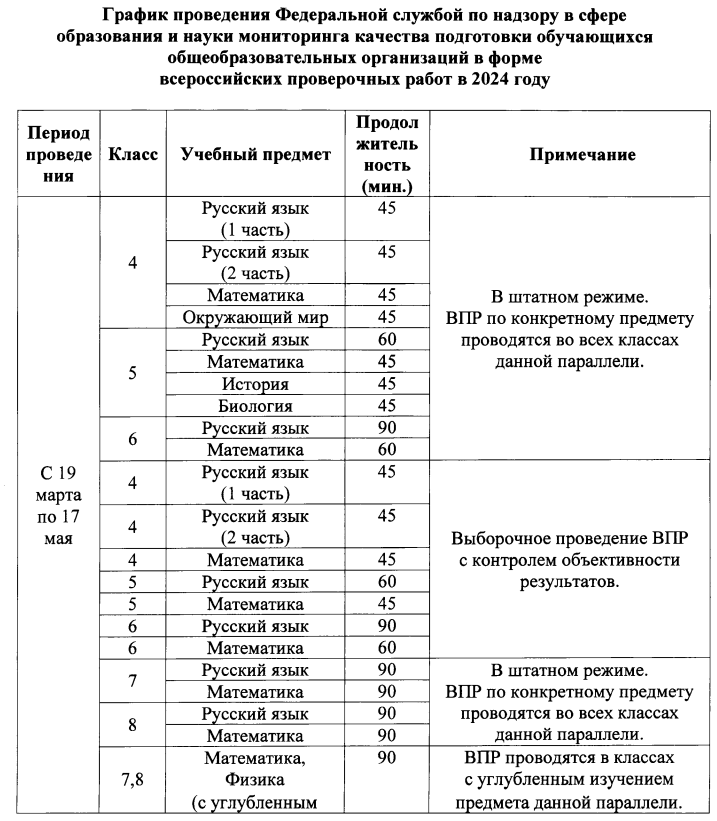 